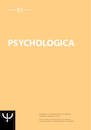 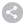 Parte superior do formulárioParte inferior do formuláriohttps://digitalis.uc.pt/pt-pt/artigo/regula%C3%A7%C3%A3o_das_emo%C3%A7%C3%B5es_na_inf%C3%A2ncia_delimita%C3%A7%C3%A3o_e_defini%C3%A7%C3%A3oMostrar ResumoAutoresRocha, Ana MariaCandeias, Adelinda AraújoSilva, Adelina Lopes daPalavras-chaveregulação das emoções, infância, competência social, psicopatologia, ajustamento psicossocial, emotion regulation, childhood, social competence, psychopathology, psychosocial adjustmentRevistaPsychologicaEditorImprensa da Universidade de CoimbraAno Publ.2018ISSN0871-4657DOIhttps://doi.org/10.14195/1647-8606_61-1_1IdiomaPortuguêsTipo AcessoIntegralCitação